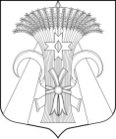 Местная администрацияМуниципального образования поселок ШушарыПОСТАНОВЛЕНИЕ«09» сентября 2020 года							            № 329/1-П О внесении изменений в Постановление Местной администрации Муниципального образованияпоселок Шушары от 18.10.2018 № 254-П «Об утверждении Перечня должностных лиц Местной администрации Муниципального образования поселок Шушары, уполномоченных составлять протоколы об административных правонарушениях, и составлению протоколов об административных правонарушениях»  	В соответствии с Кодексом Российской Федерации об административных правонарушениях, Законом Санкт-Петербурга от 31.05.2010 № 273-70 «Об административных правонарушениях в Санкт-Петербурге», Законом Санкт-Петербурга от 07.02.2008 № 3-6 «О наделении органов местного самоуправления внутригородских муниципальных образований Санкт-Петербурга отдельным государственным полномочием по определению должностных лиц местного самоуправления, уполномоченных составлять протоколы об административных правонарушениях, и составлению протоколов об административных правонарушениях», Законом Санкт-Петербурга от 23.09.2009 № 420-79 «Об организации местного самоуправления в Санкт-Петербурге», Законом Санкт-Петербурга от 16.11.2010 №582-139 «О государственном регулировании торговой деятельности в Санкт-Петербурге и о внесении изменений в статью 10 Закона Санкт-Петербурга «Об организации местного самоуправления 
в Санкт-Петербурге», Уставом внутригородского муниципального образования Санкт-Петербурга поселок Шушары, Местная администрация Муниципального образования поселок ШушарыПОСТАНОВЛЯЕТ:Внести изменение в Постановление Местной администрации Муниципального образования поселок Шушары от 18.10.2018 № 254-П «Об утверждении Перечня должностных лиц Местной администрации Муниципального образования поселок Шушары, уполномоченных составлять протоколы об административных правонарушениях, и составлению протоколов об административных правонарушениях», а именно изложить приложение № 1 к постановлению в новой редакции, согласно приложению № 1.Разместить настоящее постановление на сайте Муниципального образования поселок Шушары в информационной сети Интернет: мошушары.рф.Контроль за исполнением настоящего постановления оставляю за собой.Глава Местной администрации Муниципального образования поселок Шушары								           Е.В. Измайлова  Приложение № 1к постановлению Местной администрации Муниципального образования поселок Шушары от 09 сентября 2020 № 329/1-П ПЕРЕЧЕНЬ должностных лиц Местной администрации Муниципального образования поселок Шушары, уполномоченных составлять протоколы об административных правонарушениях, предусмотренных, статьей 8-1, пунктом 2-1 статьи 8-2, главой 3, главой 4 (за исключением статьи 17) статьями 44, 47, 47-1 Закона Санкт-Петербурга от 31.05.2010 № 273-70 «Об административных правонарушениях в Санкт-Петербурге» 	1. Измайлова Елена Владимировна – Глава Местной администрации Муниципального образования поселок Шушары.	2. Николаев Анатолий Юрьевич – главный специалист отдела по благоустройству Местной администрации Муниципального образования поселок Шушары.	3. Смирнов Виталий Владимирович – главный специалист отдела по благоустройству Местной администрации Муниципального образования поселок Шушары.	4. Мартемьянова Лариса Ивановна – ведущий специалист административно-правового отдела Местной администрации Муниципального образования поселок Шушары.   5. Парчевский Александр Владимирович – специалист 1 категории административно-правового отдела Местной администрации Муниципального образования поселок Шушары.